Отпускные цены на декоративный посадочный материал и перечень реализуемых растений учебно-опытным участком УО «Полесский государственный университет»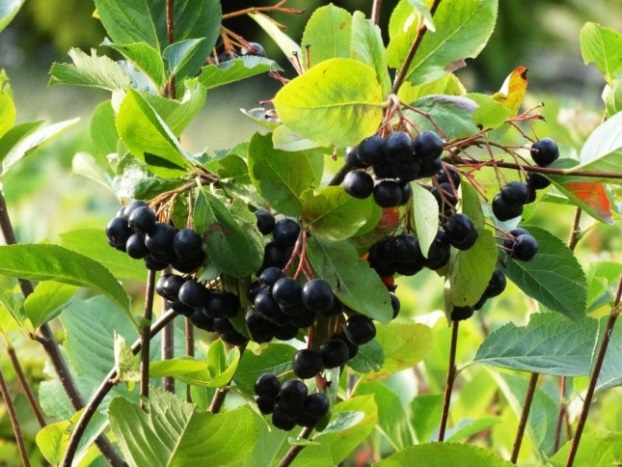 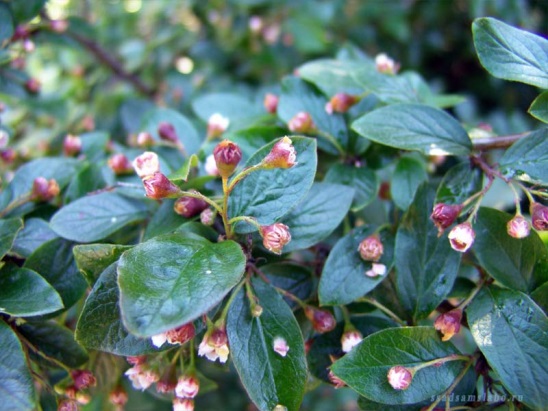 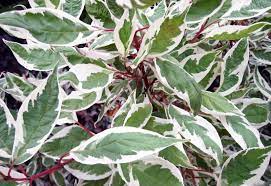 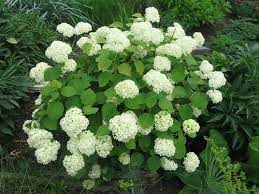 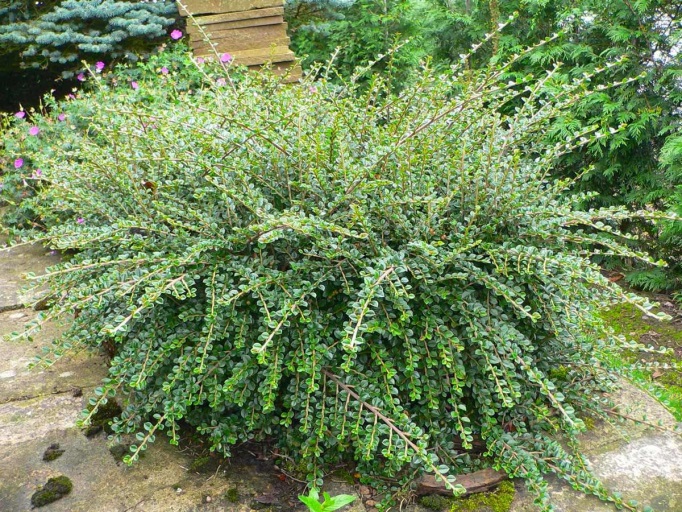 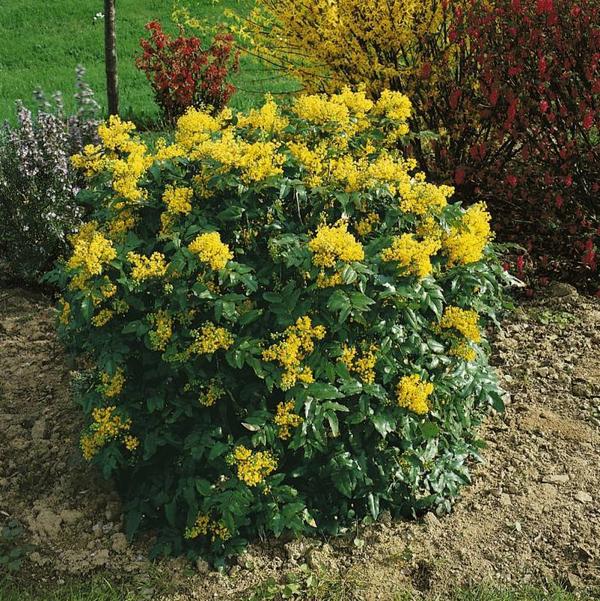 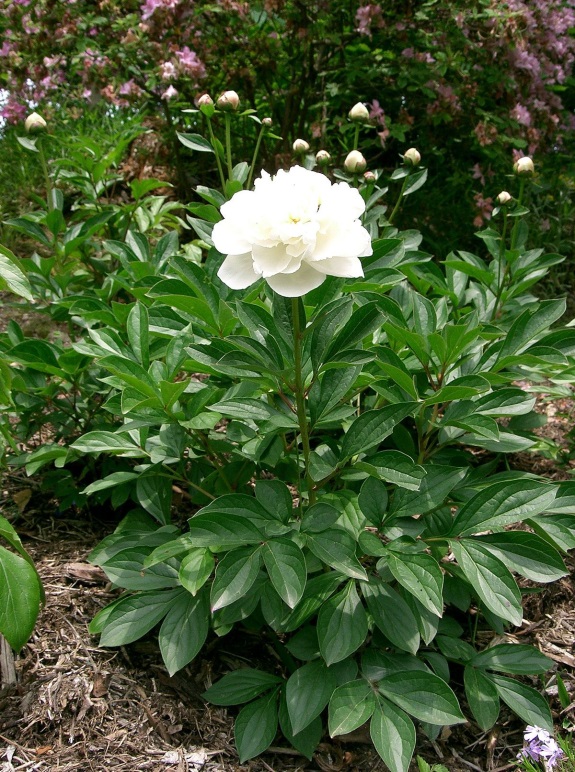 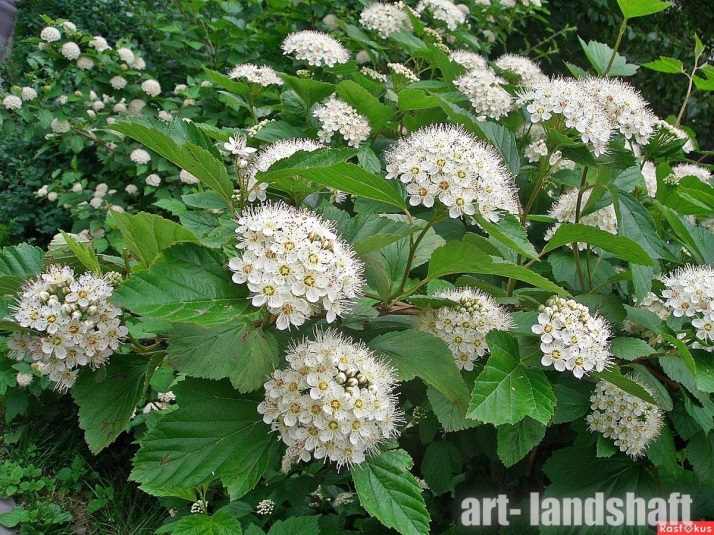 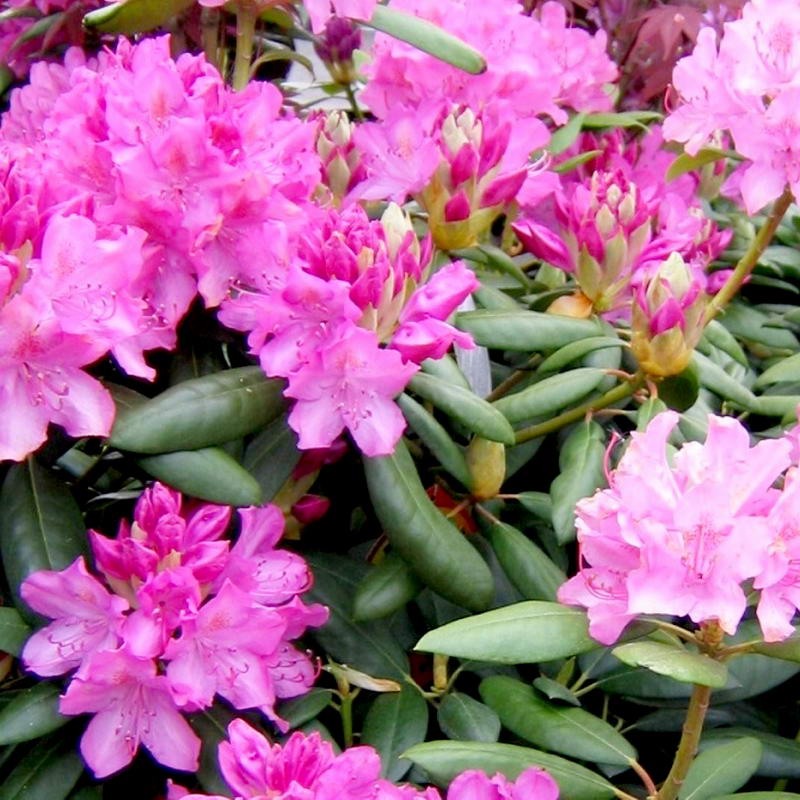 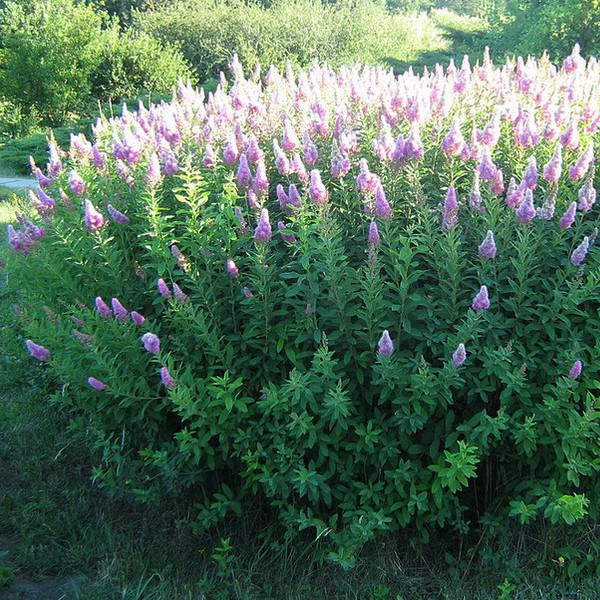 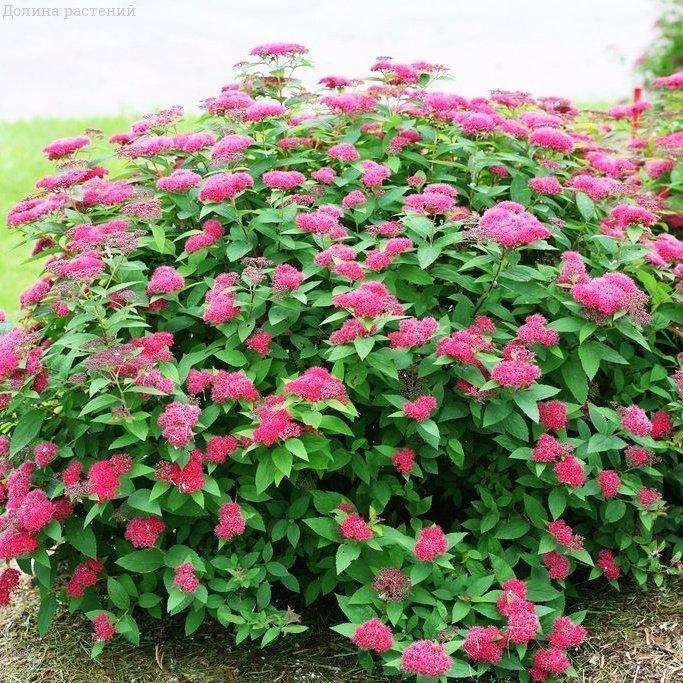 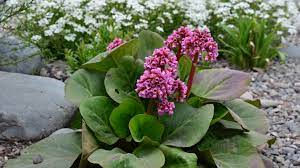 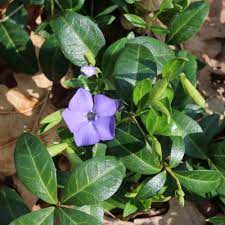 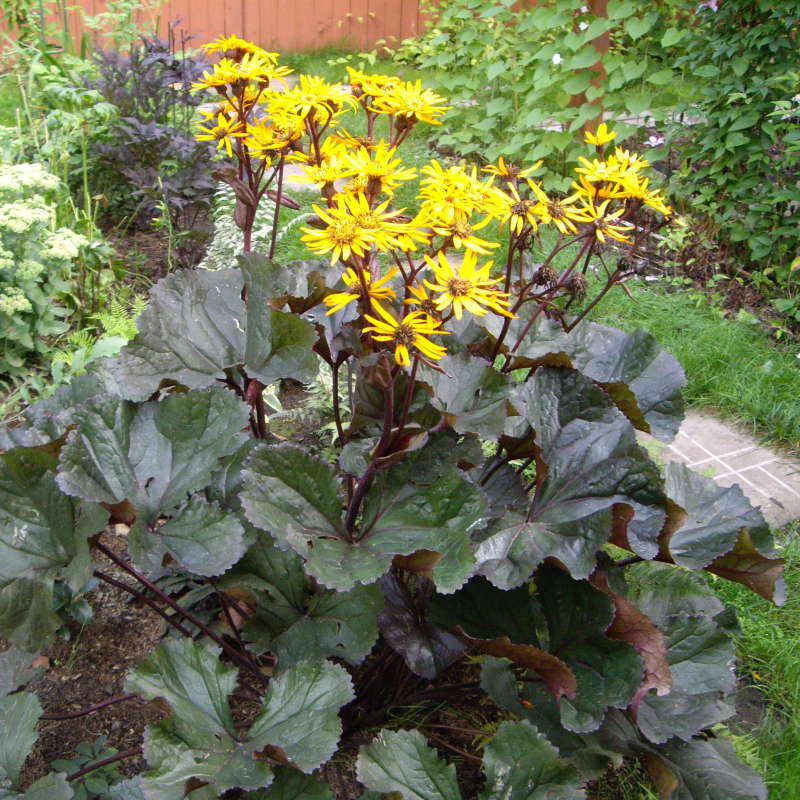 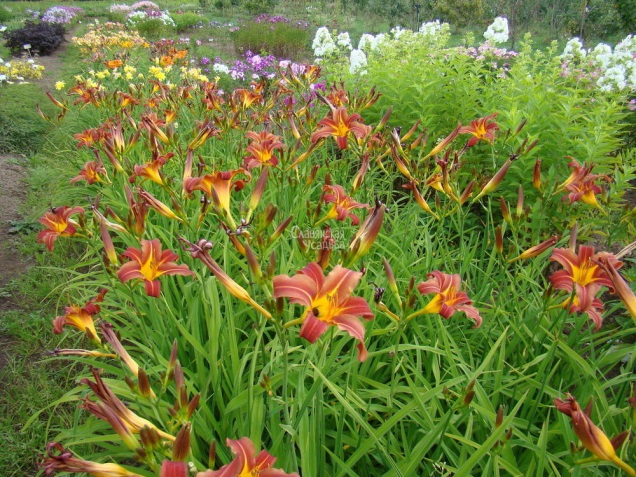 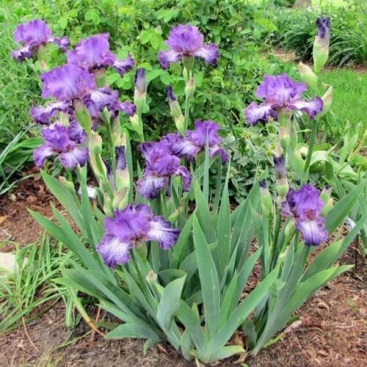 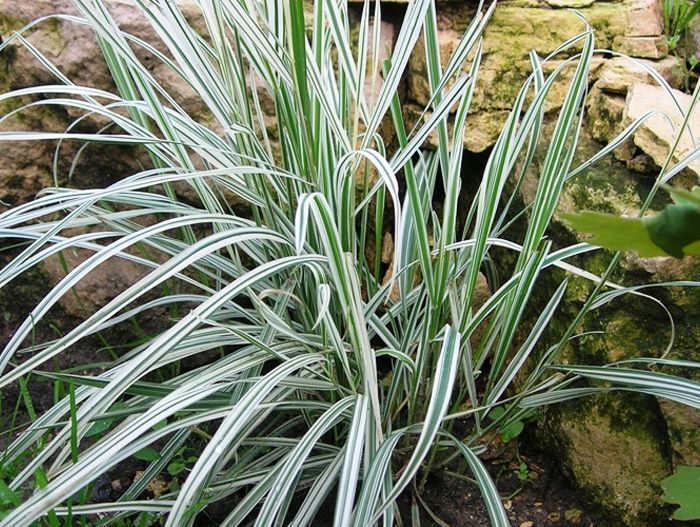 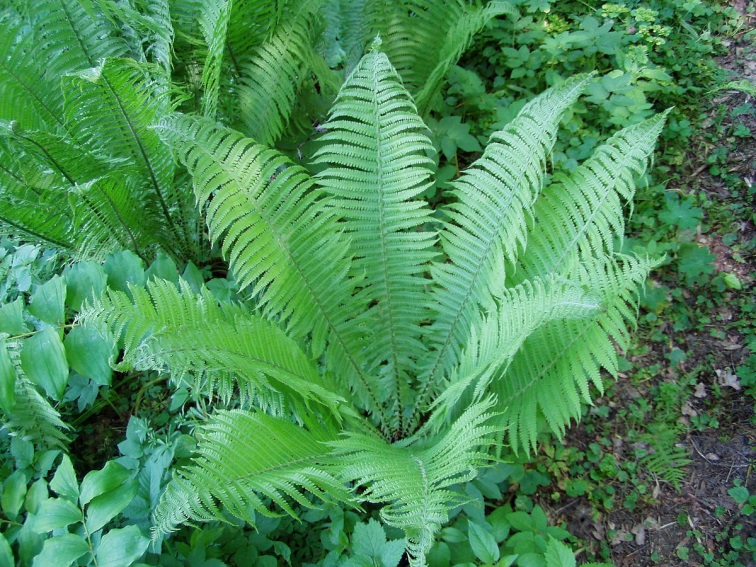 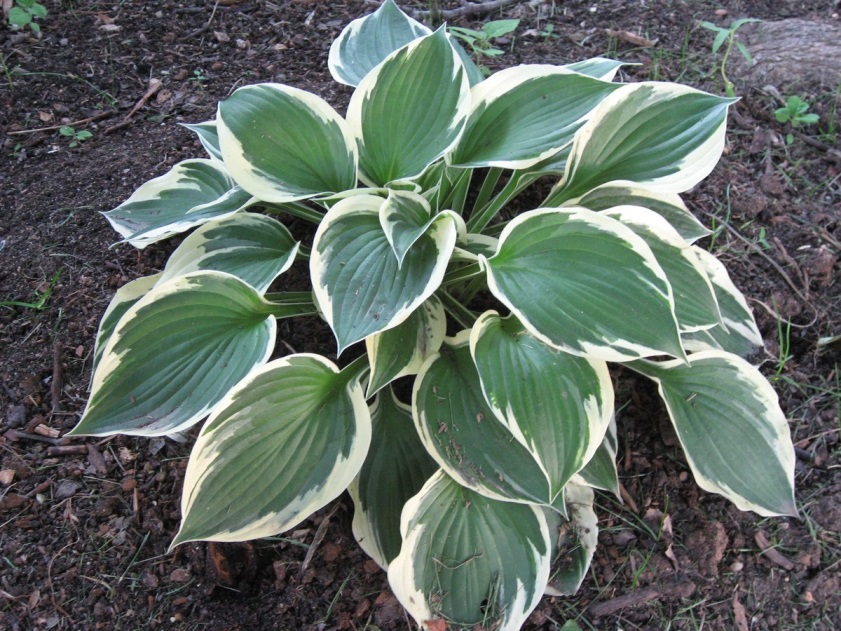 